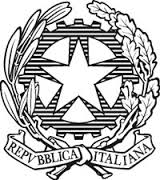 ISTITUTO COMPRENSIVO “FALCONE e BORSELLINO”			Ascoli Piceno - Appignano del Tronto - Castorano - Colli del Tronto - OffidaPIANO DI LAVORO ANNUALEAnno scolastico 2017-2018Classi 4^Disciplina: CITTADINANZA E COSTITUZIONECOMPETENZE CHIAVE EUROPEERaccomandazione del Parlamento Europeo 18.12.2006COMPETENZE CHIAVE DI CITTADINANZAD.M. n 139 del 22 agosto 2007A. COMUNICARE NELLA MADRE LINGUAA1 COMUNICARE E COMPRENDEREB.  COMUNICARE NELLE LINGUE STRANIEREB2 INDIVIDUARE COLLEGAMENTI RELAZIONID. COMPETENZA DIGITALED1 COMUNICARED2 ACQUISIRE ED INTERPRETARE L’INFORMAZIONEE. IMPARARE AD IMPARAREE1 IMPARARE A IMPARAREE2 ACQUISIRE E INTERPRETARE L’INFORMAZIONEE3 INDIVIDUARE COLLEGAMENTI E RELAZIONIF. COMPETENZE SOCIALI E CIVICHEF1 COLLABORARE E PARTECIPAREF2 AGIRE IN MODO AUTONOMO E RESPONSABILEF3 COMUNICAREG. SPIRITO DI INIZIATIVA E IMPRENDITORIALITÀG1 PROGETTAREG2 RISOLVERE PROBLEMIH. CONSAPEVOLEZZA ED ESPRESSIONE CULTURALEH1 COMUNICARE E COMPRENDERECOMPETENZEOBIETTIVI DI APPRENDIMENTOOBIETTIVI SPECIFICIrealmente verificabili1-Conosce e sta con gli altri.2- Sa gestire i conflitti.3- Riflette e fa proprie le ragioni dei diritti/ doveri dei cittadini4-Attua comportamenti corretti per la salvaguardia del patrimonio nazionale.1a – Attivare atteggiamenti di conoscenza di sé e di relazione positiva nei confronti degli altri.1b – Conoscere realtà e culture lontane.1c-Attivare atteggiamenti di ascolto verso i compagni.2a - Riflettere su ciò che ci tranquillizza o ci rende intolleranti.3a – Riconoscere il valore  delle regole negli ambienti di vita quotidiana.3b - Riconoscere e rispettare i valori sanciti dalla Costituzione  italiana in particolare sull’articolo 11 .4a -  Conoscere e salvaguardare ciò che appartiene alla collettività civica.1a1 -Interagire con gli altri adottando un comportamento adeguato.1b1 – Conoscere culture e tradizioni diverse.1c1- Individuare insieme le buone regole per ascoltare l’altro.2a1- Attivare modalità relazionali positive con i compagni.3a1- Conoscere i concetti di diritto dovere.3b1 - Individuare i processi e i meccanismi che portano ad un conflitto interpersonale .3b2 - Distinguere le varie espressioni di un conflitto: guerra di mafia, guerra fredda, guerra civile…4a1- Conoscere e rispettare il patrimonio ambientale e culturale del proprio territorio.